INDICAÇÃO Nº 1178/2021Sugere ao Poder Executivo Municipal e ao setor competente a colocação de "tartarugas com olho de gato" e melhora na sinalização de solo, em toda extensão da Rua Limeira.Excelentíssimo Senhor Prefeito Municipal, Nos termos do Art. 108 do Regimento Interno desta Casa de Leis, dirijo-me a Vossa Excelência para sugerir que, por intermédio do Setor competente, a colocação de "tartarugas com olho de gato" e melhorias na sinalização de solo em toda extensão da Rua LimeiraJustificativa:Conforme relatos de moradores e usuários da via supracitada é uma via de mão dupla com curvas muito perigosas, e a colocação de tartarugas com olho de gato vai direcionar melhor o fluxo de veículos, evitando assim acidentes com veículos e também visa a segurança dos pedestres e moradores.Plenário “Dr. Tancredo Neves”, em 19 de Março de 2.021.Nilson Araújo Radialista-Vereador (PSD)-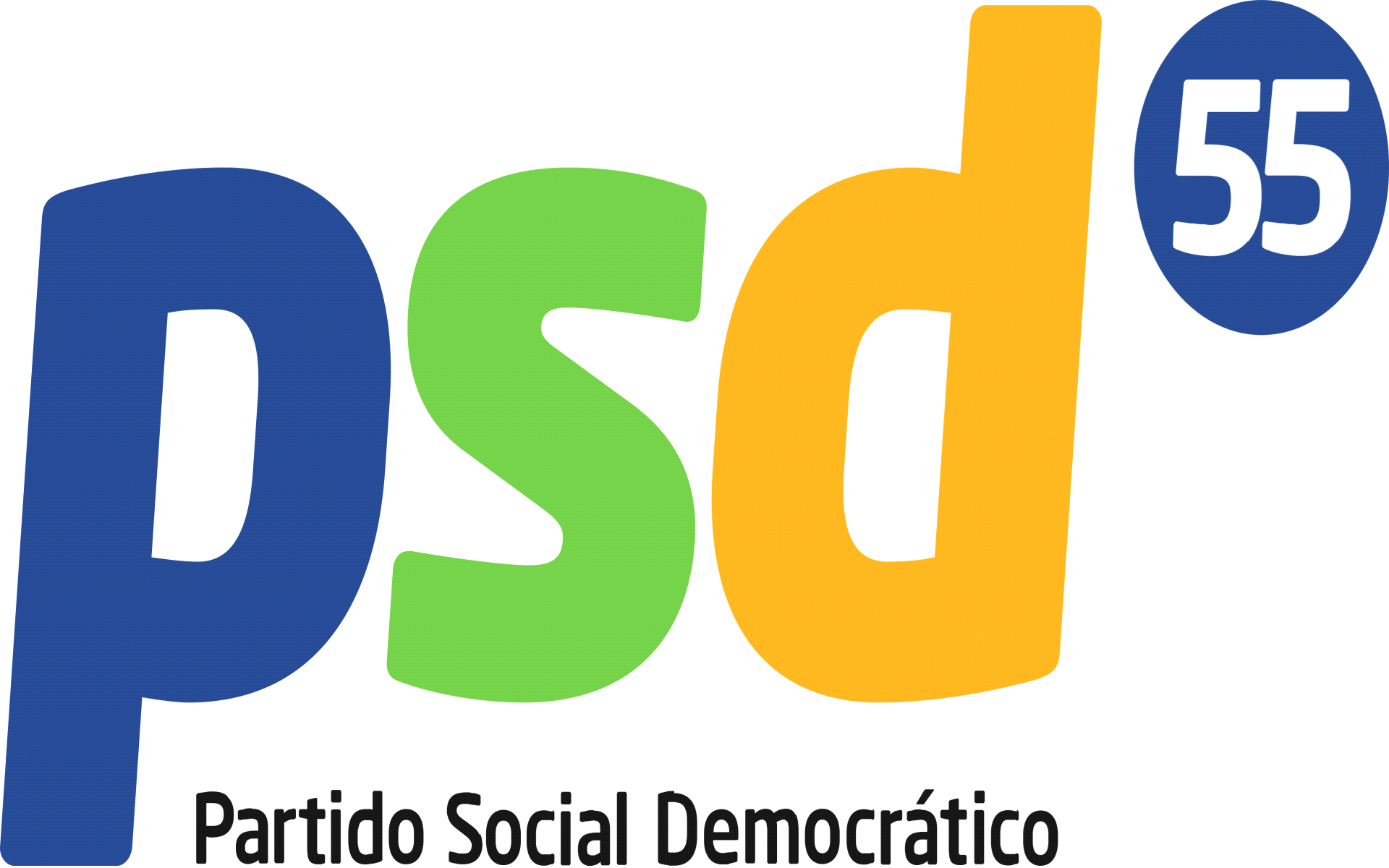 